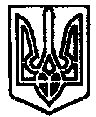       УКРАЇНА	                        ПОЧАЇВСЬКА  МІСЬКА  РАДА                                 СЬОМЕ  СКЛИКАННЯОДИНАДЦЯТА СЕСІЯ РІШЕННЯвід «    » вересня 2016 року	№ ПРОЕКТПро затвердження Порядку здійснення допорогових закупівель в Почаївській міськійоб’єднаній територіальній громадіЗ метою виконання вимог Постанови Кабінету Міністрів України від 24.02.2016 №166 «Про затвердження Порядку функціонування електронної системи закупівель та проведення авторизації електронних майданчиків», наказу Міністерства економічного розвитку і торгівлі України від 18.03.2016 №473 «Про визначення веб-порталу Уповноваженого органу з питань закупівель у складі електронної системи закупівель та забезпечення його функціонування», з урахуванням положень Наказу ДП «Зовнішторгвидав України» від 13.04.2016 №35, відповідно до положень Закону України «Про публічні закупівлі», керуючись ст.ст. 26, 59, 73 Закону України «Про місцеве самоврядування в Україні», міська радаВИРІШИЛА:Затвердити Порядок здійснення допорогових закупівель в Почаївські	й міській теритіальній громаді (далі - Порядок), що додається.Головним розпорядникам, розпорядникам та одержувачам бюджетних коштів:1) Призначити працівника, відповідального за здійснення допороговихзакупівель в структурному підрозділі, підприємстві, установі, організації.2) Організацію виконання рішення покласти на керівників головних розпорядників, розпорядників та одержувачів бюджетних коштів.Контроль за виконанням даного рішення покласти на заступника міського голови Чубика А.В. відповідно до розподілу обов’язків.Чубик А.В.